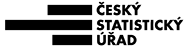 Výpis z registru ekonomických subjektů Upozornění:
Zobrazené identifikační údaje a statistické charakteristiky ekonomického subjektu jsou výsledkem vyhodnocení informací dostupných z administrativních zdrojů a slouží účelům státní statistické služby. Údaje ke dni: 15.6.2020Identifikace ekonomického subjektu Základní charakteristiky Tento výpis je neprodejný a byl pořízen prostřednictvím Internetu (http://www.czso.cz) dne: 25.6.2020. Identifikační číslo osoby (IČO):00254657Obchodní firma/název:Statutární město Karlovy VaryAdresa sídla / místa podnikání:Karlovy Vary, 36001, Karlovy Vary, Moskevská 2035/21Okres:CZ0412 Karlovy VaryZákladní územní jednotka:554961 Karlovy VaryStatistická právní forma:801Obec nebo městská část hlavního města PrahyDatum vzniku:1.7.1973Datum zániku:Institucionální sektor: dle ESA201013130Místní vládní instituce (kromě fondů sociálního zabezpečení)Činnosti - dle CZ-NACE84110Všeobecné činnosti veřejné správy791Činnosti cestovních agentur a cestovních kanceláří52210Činnosti související s pozemní dopravouVelikostní kat. dle počtu zam.330250 - 499 zaměstnanců